МИНИСТЕРСТВО КУЛЬТУРЫ РОСТОВСКОЙ ОБЛАСТИГОСУДАРСТВЕННОЕ БЮДЖЕТНОЕ УЧРЕЖДЕНИЕ КУЛЬТУРЫ РОСТОВСКОЙ ОБЛАСТИ«РОСТОВСКАЯ ОБЛАСТНАЯ ДЕТСКАЯ БИБЛИОТЕКА ИМЕНИ В. М. ВЕЛИЧКИНОЙ»ИНФОРМАЦИЯ о среднемесячной заработной плате директора библиотеки, его заместителей и главного бухгалтера за 2017 год.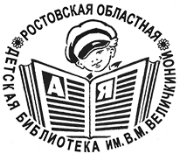 344082, Г. РОСТОВ-НА-ДОНУ, ПЕР. ХАЛТУРИНСКИЙ, 46 «А», ТЕЛ. 269-88-35, ФАКС (863) 240-27-62E-MAIL: RODBV-RND@YA.RU  URL: WWW.RODB-V.RU ИНН 6164090861 КПП 616401001Р/С №40601810860151000001  В ОТДЕЛЕНИИ ПО РОСТОВСКОЙ ОБЛАСТИ ЮЖНОГО ГЛАВНОГО УПРАВЛЕНИЯ ЦЕНТРАЛЬНОГО БАНКА РФ. БИК 046015001 Л/С 20807003110№ п/пФИОДолжностьСреднемесячная  заработная плата1.Томаева Ирина Николаевнадиректор библиотеки51870,41 руб.2.Безрукова Светлана Валерьевназаместитель директора44564,77 руб.3.Куликова Елена Анатольевназаместитель директора44231,37 руб.4.Трубина Юлия ВладимировнаГлавный бухгалтер50204,93 руб.